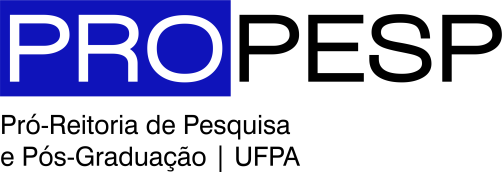 EDITAL 14/2021 – PROPESPPROGRAMA DE AÇÕES AFIRMATIVAS DA PÓS-GRADUAÇÃO (PAF-PG)CONCESSÃO DE BOLSAS DE MESTRADO E DOUTORADO FAPESPA - CONVÊNIO Nº 002/2021 ANEXO I FORMULÁRIO DE INSCRIÇÃO E TERMO DE COMPROMISSOBelém, _____/____ / 2021.Declaro que preencho todos os requisitos do presente edital.______________________________________________________ASSINATURA DO DISCENTEDeclaro que o discente preenche todos os requisitos do presente edital, e que o PPG não possui bolsa disponível no momento.__________________________________________________________________ASSINATURA DO COORDENADOR DO PROGRAMA DE POS-GRADUAÇÃOEDITAL 14/2021 – PROPESPPROGRAMA DE AÇÕES AFIRMATIVAS DA PÓS-GRADUAÇÃO (PAF-PG)CONCESSÃO DE BOLSAS DE MESTRADO E DOUTORADO FAPESPA - CONVÊNIO Nº 002/2021 ANEXO IIFORMULÁRIO DE RECURSOBelém, _____ /____/ 2021______________________________________________________ASSINATURA DO DISCENTE__________________________________________________________________ASSINATURA DO COORDENADOR DO PROGRAMA DE POS-GRADUAÇÃOIDENTIFICAÇÃONome do aluno:Número de matrícula:Número do CPF:E-mail:                                                                           Telefone:Autodeclaração:(   ) Indígena – Etnia: _______________________________________________________________________(   ) Quilombola – Comunidade: ______________________________________________________________(   ) Ribeirinho – Comunidade: _______________________________________________________________(   ) Extrativista - Comunidade: _______________________________________________________________(   ) PcD – Deficiência: ______________________________________________________________________(   ) Estrangeiro em vulnerabilidade - País: ______________________________________________________Nome do Programa de Pós-Graduação:IDENTIFICAÇÃONome do discente:Número de inscrição:Nome do Programa de Pós-Graduação:FASE DO PROCESSO A QUE SE REFERE O   RECURSO⃝ 1ª FASE – HOMOLOGAÇÃO DAS INSCRIÇÕES⃝ 2ª FASE – CLASSIFICAÇÃO DAS CANDIDATURAS PELA COMISSÃO DE AVALIAÇÃOEXPOSIÇÃO DE MOTIVOS